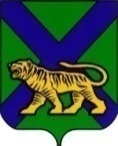 Территориальная ИЗБИРАТЕЛЬНАЯ КОМИССИЯ
Партизанского районаРЕШЕНИЕО наделении полномочиями по направлению представлений о пресечении распространения в информационно-телекоммуникационных сетях, в том числе в сети «Интернет», агитационных материалов, информации, нарушающих законодательство Российской Федерации о выборах и референдумах, в Федеральную службу по надзору в сфере связи, информационных технологий и массовых коммуникацийВ соответствии с пунктом 11.1 статьи 23 Федерального закона «Об основных гарантиях избирательных прав и права на участие в референдуме граждан Российской Федерации», постановлением Центральной избирательной комиссии Российской Федерации от 16 июня 2021 года № 10/84-8 «О порядке обращения избирательных комиссий с представлением о пресечении распространения в информационно-телекоммуникационных сетях, в том числе в сети «Интернет», агитационных материалов, информации, нарушающих законодательство Российской Федерации о выборах и референдумах»  территориальная избирательная комиссия Партизанского районаРЕШИЛА:   Наделить полномочиями по направлению представлений  о пресечении распространения в информационно-телекоммуникационных сетях, в том числе в сети «Интернет», агитационных материалов, изготовленных и (или) распространяемых с нарушением требований законодательства Российской Федерации о выборах и референдумах, информации, распространяемой с нарушением законодательства Российской Федерации о выборах и референдумах, в Федеральную службу по надзору в сфере связи, информационных технологий и массовых коммуникаций:                        - секретаря  территориальной  избирательной комиссии Партизанского района  - Башкатову Е.И.; - члена территориальной избирательной комиссии Партизанского района -  Клюева А.В.Направить копию  решения  в Избирательную  комиссию Приморского края и  Федеральную службу по надзору в сфере связи, информационных технологий и массовых коммуникаций.Разместить настоящее решение на официальном сайте территориальной избирательной комиссии Партизанского района в информационно-телекоммуникационной сети «Интернет».25.06.2021  № 8/44с. Владимиро-АлександровскоеПредседатель комиссии Е.В. ВоробьеваСекретарь комиссии        Е.И. Башкатова